Publicado en  el 20/09/2016 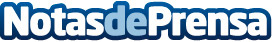 Supermercados DIA se suma al reparto de alimentos frescos de AmazonLas operaciones conjuntas de las dos entidades podrían comenzar a partir del mes de octubre en la capital españolaDatos de contacto:Nota de prensa publicada en: https://www.notasdeprensa.es/supermercados-dia-se-suma-al-reparto-de Categorias: Madrid Logística Consumo http://www.notasdeprensa.es